Pracovní list – Oblečení 4. pádNeslouží jako první seznámení se slovní zásobou Oblečení. Cíl 1: Slovní zásoba oblečení (kalhoty, svetr, tričko, boty/boty, sukně, čepice, klobouk, kšiltovka, šaty, kraťasy, šála), části těla (hlava, nohy, oči, uši, vlasy, nos, pusa, krk)Cíl 2: gramatika: skloňování - oblečení ve 4. pádě; dokresli + 4. pád (oči, nos, pusu…)Cíl 3: přídavná jména - barvyNež dětem rozdáme pracovní list, ukážeme si, co máme dnes na sobě. Každý po jednom řekne, co má na sobě: „Já mám dnes na sobě – modré kalhoty, červené tričko, žluté ponožky.“Oblékáme panáčkaPro všechny děti máme vytištěného panáčka a vystříhané oblečení. Rozdáme dětem panáčky a ukážeme nabídku oblečení, kterou si pojmenujeme. Každé dítě si postupně vybere a panáčka kompletně oblékne. Když si dítě vybírá oblečení, chceme, aby řeklo (méně pokročilé): „Prosím kalhoty“, (pokročilé): „Panáček si obléká kalhoty. Panáček si obléká čepici. Když mají děti oblečení nalepené, vyzveme je, aby obrázek vymalovaly a dokreslily panáčkovi obličej a vlasy. Když mají děti hotovo – představí nám každý svého panáčka, a řekne, co má na sobě: „Má na sobě modrý svetr, žluté kalhoty, zelené boty.“Navazující pohybová aktivitaVarianta 1Připravíme si dětské oblečení (kusů podle počtu dětí), a kartičky s obrázky stejných druhů oblečení (kusů podle počtu dětí). Kartičky schováme do pytlíku a oblečení schováme po třídě. Každé dítě si vylosuje jednu kartičku, pojmenuje oblečení a musí (po zaznění signálu) najít, co nejrychleji ten daný kus oblečení. Poté sborově pojmenujeme.Varianta 2Místo hledání oblečení, dáme reálné oblečení na opačný konec třídy a děti postupně mají běžet a obléknout si ten daný kus oblečení, který si vylosovaly. V průběhu hry pojmenováváme kusy oblečení.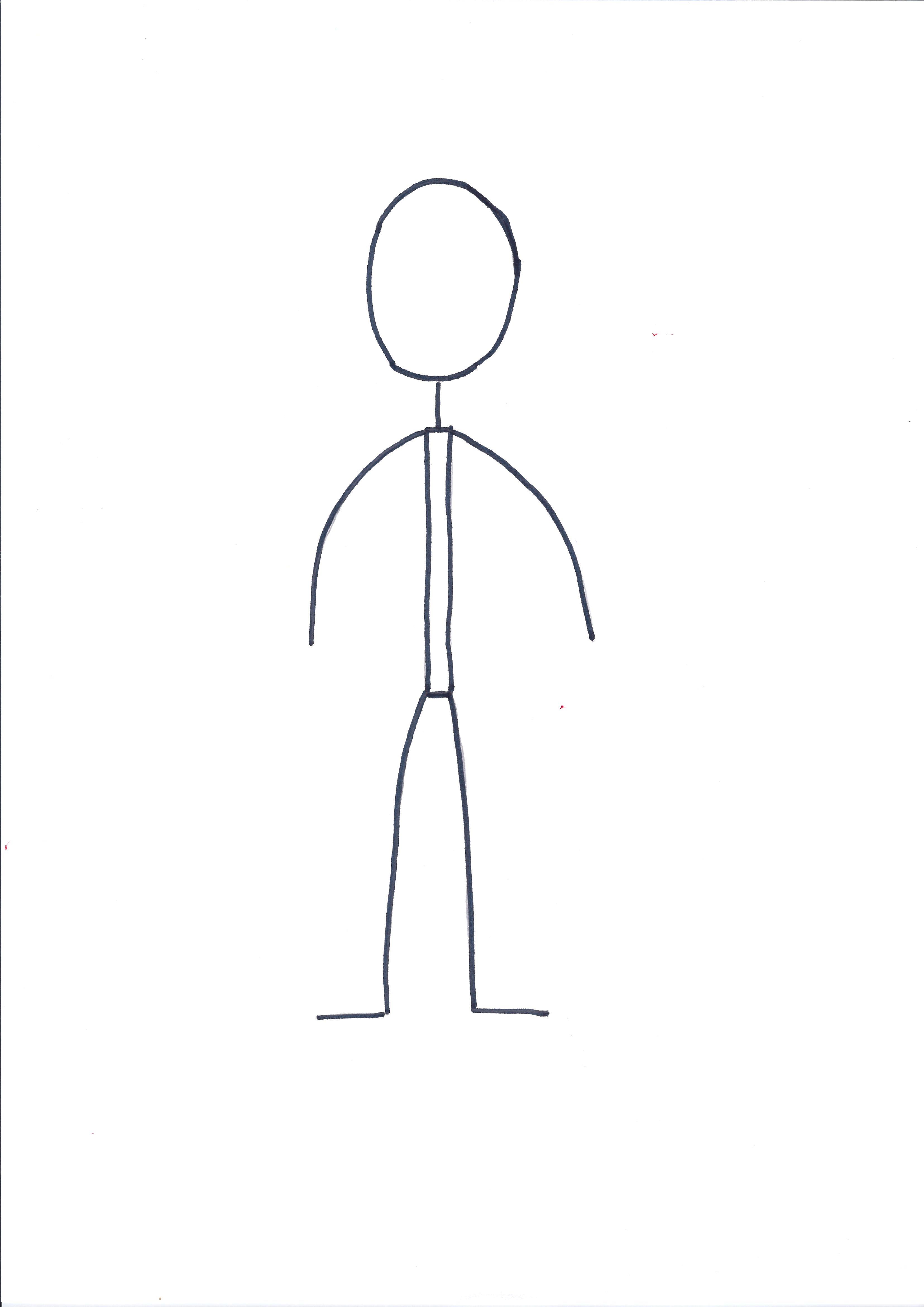 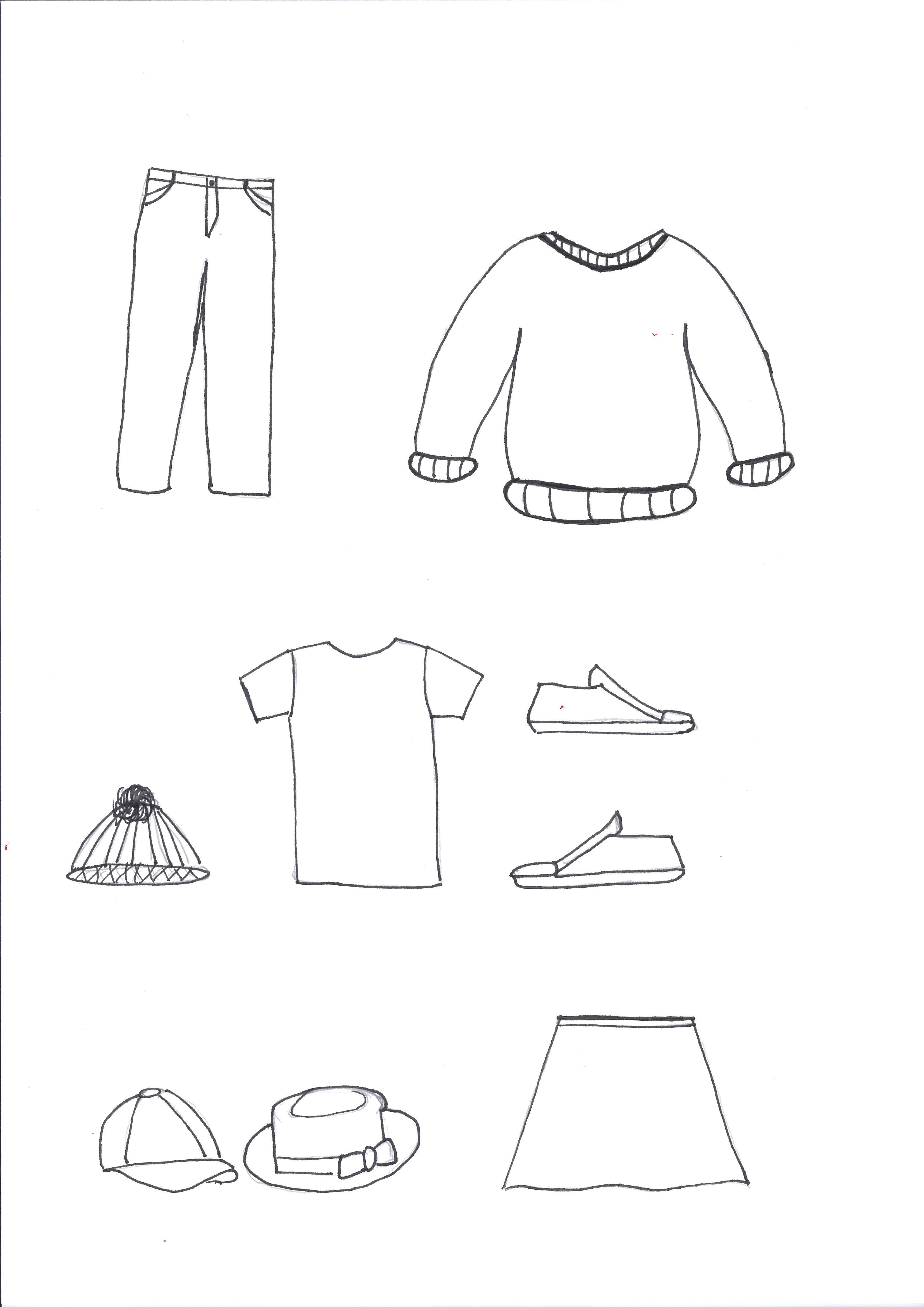 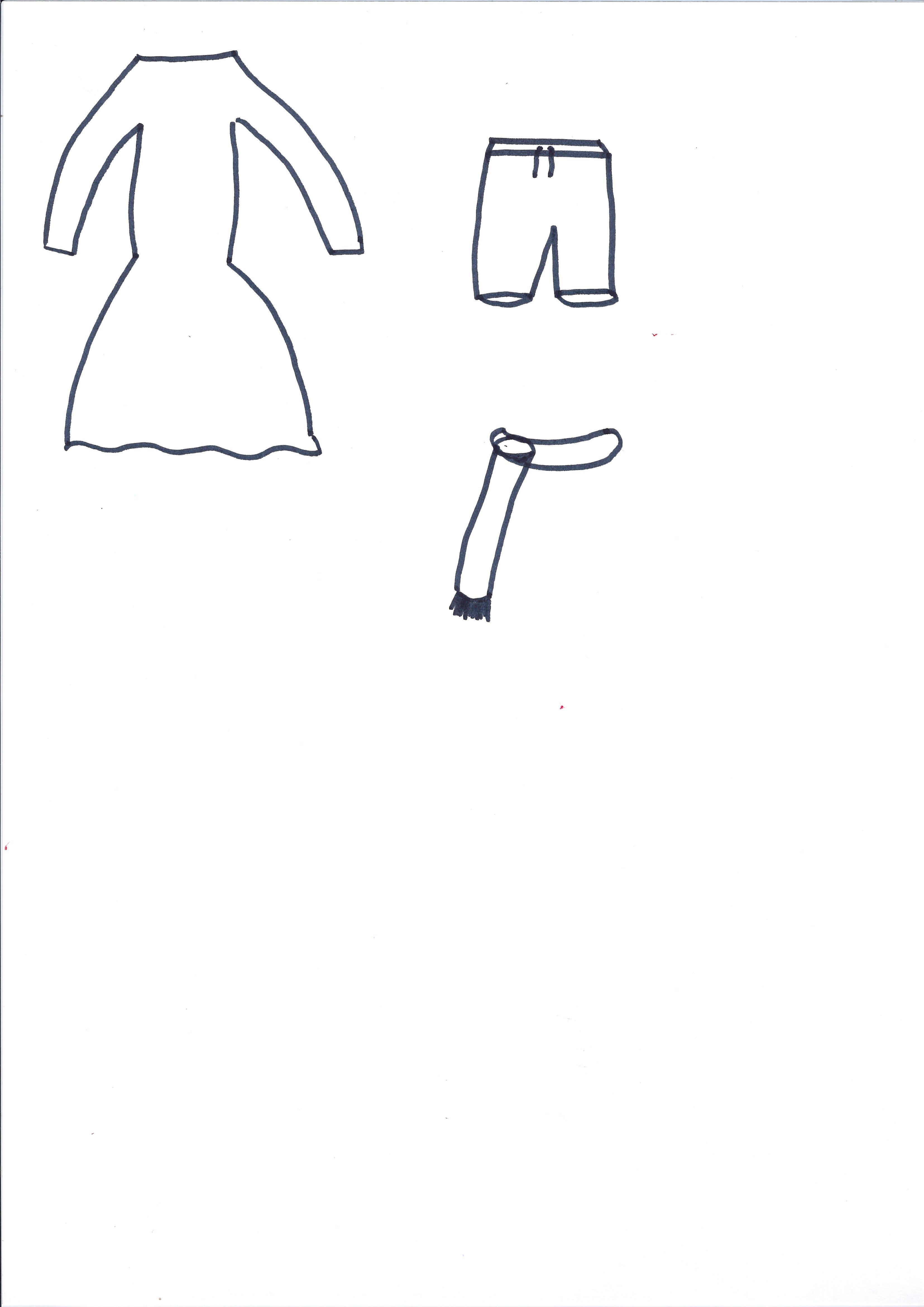 